
Anmeldung zum KIDS BIKE DAY @RSK Kipfenberg am 14.05.2023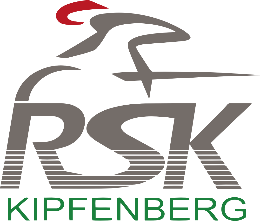 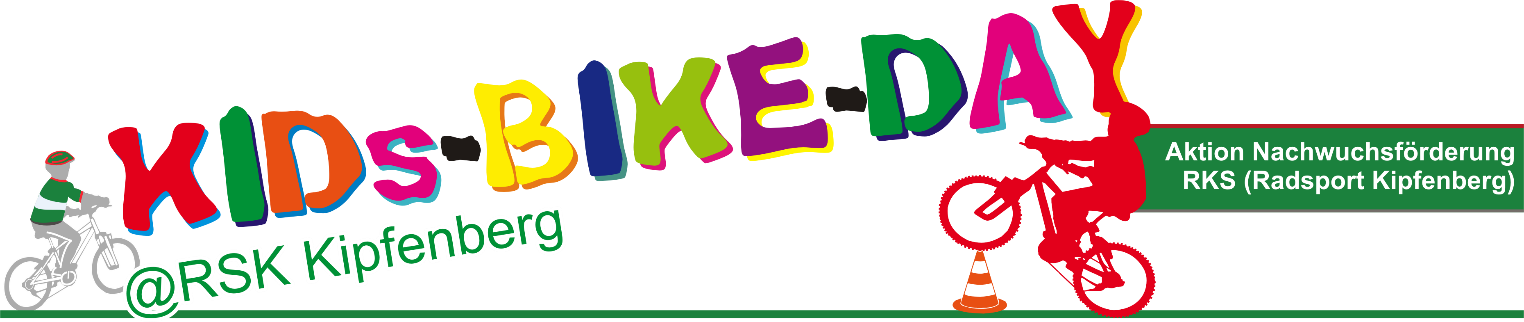 Abzugeben per Mail an florian.rausch@radsport-kipfenberg.de oder Postwurf: Ziegelleite Vereinsheim | 85110 Kipfenberg___________________________________________________________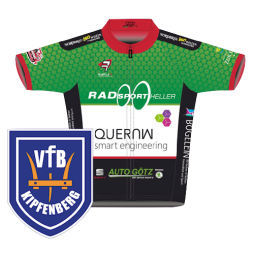 Vorname___________________________________________________________Nachname ___________________________________________________________PLZ / Ort___________________________________________________________Email-Adresse___________________________________________________________Jahrgang___________________________________________________________Telefon (optional)___________________________________________________________		________________________________________Team (optional)								Anzahl Kinder + ElternEinverständniserklärungHiermit erkläre ich, dass ich die auf der Rückseite genannten Teilnahmebedingungen gelesen und verstanden habe. 
Ich stimme einer Teilnahme bzw. der Teilnahme meines Kindes/Erziehungsbefohlenen an der Veranstaltung unter Einhaltung der Teilnahmebedingungen vollumfänglich zu.__________________________________________________________________________Datum und Unterschrift der teilnehmenden Person bzw. der Eltern/Erziehungsberechtigten* Teilnahmebedingungen und Haftungsausschluss 
für die Teilnahme am KIDS BIKE DAY @RSK Kipfenberg am 14.05.23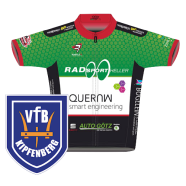 EinverständniserklärungHiermit erkläre ich, dass ich die untenstehend genannten Teilnahmebedingungen gelesen, verstanden und akzeptiert habe. 
Ich stimme einer Teilnahme bzw. der Teilnahme meines Kindes/Erziehungsbefohlenen an der Veranstaltung unter Einhaltung der Teilnahmebedingungen vollumfänglich zu.§ 1 GeltungsbereichVeranstalter ist der VfB Kipfenberg.Organisatoren sind die folgenden Personen: Thomas Heller, Florian RauschDie Teilnahmebedingungen regeln das zwischen den Teilnehmern und dem Veranstalter zustande gekommene Rechtsverhältnis (Organisationsvertrag). Änderungen, die unter Berücksichtigung der berechtigten Interessen der Teilnehmer erfolgen und die vom Veranstalter im Internet oder in Schriftform bekannt gegeben werden, werden ohne weiteres Vertragsbestandteil.Sämtliche Erklärungen eines Teilnehmers gegenüber dem Veranstalter sind an die in Absatz 1 genannten Organisatoren schriftlich zu richten. § 2 Anmeldung und TeilnahmemodalitätenAnmeldung – Die Teilnahme ist gebunden an eine rechtzeitige, schriftliche Anmeldung und der Unterzeichnung der Teilnahmebedingungen inkl. Haftungsausschluss am Tage der Veranstaltung. Die Anmeldung ist nur gültig, wenn alle Bedingungen erfüllt sind. Für Minderjährige Teilnehmer ist die vorliegende Erklärung durch eine erziehungsberechtigte Person zu unterschreiben.Wetter/Randbedingungen – Die Veranstaltung wird bei jeder Witterung und bei allen Streckenzuständen pünktlich gestartet und bis zum geplanten Ende ausgetragen. Eine Verschiebung der Veranstaltung ist nicht vorgesehen. Der Veranstalter behält sich das Recht vor, die Veranstaltung bei schlechter Witterung zum Schutz der Teilnehmer ersatzlos zu streichen.Sicherheit – Jeder Teilnehmer ist verpflichtet eigenverantwortlich für die eigene Sicherheit zu sorgen. Des Weiteren ist auf die Einhaltung allgemeingültiger Verkehrsregeln sowie auf die Rücksichtnahme gegenüber anderen Teilnehmern zu achten§ 3 Teilnahme MinderjährigerAnmeldung – Die Anmeldung einer Minderjährigen Person erfolgt durch die Eltern oder Erziehungsberechtigten dieser. Sicherheit – Für die Sicherheit der Minderjährigen Teilnehmer während der gesamten Veranstaltung sind ausschließlich die Eltern bzw. Erziehungsberechtigten verantwortlich. Der Veranstalter wird durch die Wahl der Streckenführung eine Gefährdung durch Verkehr oder sonstige Hindernisse bestmöglich ausschließen. § 4 HaftungsausschlussIst der Veranstalter in Fällen höherer Gewalt berechtigt oder aufgrund behördlicher Anordnung oder aus Sicherheitsgründen verpflichtet, Änderungen in der Durchführung der Veranstaltung vorzunehmen oder diese abzusagen, besteht keine Schadensersatzpflicht des Veranstalters gegenüber dem Teilnehmer. Der Veranstalter übernimmt keine Haftung für gesundheitliche Risiken des Teilnehmers im Zusammenhang mit der Teilnahme an der Veranstaltung. Es obliegt dem Teilnehmer, seinen Gesundheitszustand sowie seine sportliche Leistungsfähigkeit vorher zu überprüfen. Der Veranstalter ist berechtigt, bei Anzeichen einer Gesundheitsgefährdung jeden Teilnehmer auch ohne Ersatz von der Veranstaltung auszuschließen.Der Veranstalter übernimmt keine Haftung für Schäden an der Ausrüstung (Rad, Material, Kleidung, etc.).Die Haftung für Minderjährige, die an der Veranstaltung teilnehmen liegt vollumfänglich bei den Eltern bzw. Erziehungsberechtigten. Eine Haftung durch den Veranstalter ist ausgeschlossen.§ 5 Datenerhebung und -verwertungDie bei Anmeldung vom Teilnehmer angegebenen personenbezogenen Daten werden gespeichert und nur zu Zwecken der Durchführung und Abwicklung der Veranstaltung verarbeitet. Mit der Anmeldung willigt der Teilnehmer in eine Speicherung der Daten zu diesem Zweck ein.Der Teilnehmer erklärt sich damit einverstanden, dass die im Zusammenhang mit seiner Teilnahme an der Veranstaltung gemachten Fotos, Filmaufnahmen und Interviews des Teilnehmers in Rundfunk, Fernsehen, Printmedien, Büchern, fotomechanischen Vervielfältigungen (Filme, DVD, etc.) ohne Anspruch auf Vergütung verbreitet und veröffentlicht werden können. Sollte der Teilnehmer dies nicht wünschen, wird er dies dem Veranstalter vor Beginn des Laufs schriftlich mitteilen. Der Teilnehmer erklärt sich damit einverstanden, dass die gem. Abs. 1 erhobenen personenbezogenen Daten an einen kommerziellen Dritten zum Zweck der Zeitmessung, Erstellung der Ergebnislisten sowie der Einstellung dieser Listen im Internet weitergegeben werden können. Mit der Anmeldung willigt der Teilnehmer in eine Speicherung und Weitergabe zu diesem Zweck ein.§ 6 Salvatorische KlauselSollten einzelne Bestimmungen dieses Vertrages unwirksam oder undurchführbar sein oder nach Vertragsschluss unwirksam werden, bleibt davon die Wirksamkeit des Vertrages im Übrigen unberührt. An die Stelle der unwirksamen oder undurchführbaren Bestimmung soll diejenige wirksame und durchführbare Regelung treten, deren Wirkungen der Zielsetzung am nächsten kommen, die die Vertragsparteien mit der unwirksamen bzw. undurchführbaren Bestimmung verfolgt haben. Die vorstehenden Bestimmungen gelten entsprechend für den Fall, dass sich der Vertrag als lückenhaft erweist.